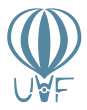 DATA SUBJECT ACCESS, RECTIFICATION, RESTRICTION OF PROCESSING, OBJECT TO PROCESSING, ERASURE REQUEST FORM(ακολουθεί ελληνική έκδοση)ΑΙΤΗΣΗ πρόσβασης, διόρθωσης, διαγραφής, περιορισμού της επεξεργασίας, φορητότητας, αντίταξης στην επεξεργασία προσωπικών δεδομένων από υποκείμενα δεδομένωνYou have the right to request access, rectification, restriction of processing, erasure and object to processing for personal data we may hold about you. This is known as a Data Subject Access, rectification, restriction of processing, object to processing and the right to be forgotten Request ("DSAR"). A data subject is an individual who is the subject of the personal data. If you wish to make a DSAR, please complete this form and return to us by post or email. You have the right to request access, rectification, restriction of processing, erasure and object to processing for personal data we may hold about you. This is known as a Data Subject Access, rectification, restriction of processing, object to processing and the right to be forgotten Request ("DSAR"). A data subject is an individual who is the subject of the personal data. If you wish to make a DSAR, please complete this form and return to us by post or email. You have the right to request access, rectification, restriction of processing, erasure and object to processing for personal data we may hold about you. This is known as a Data Subject Access, rectification, restriction of processing, object to processing and the right to be forgotten Request ("DSAR"). A data subject is an individual who is the subject of the personal data. If you wish to make a DSAR, please complete this form and return to us by post or email. You have the right to request access, rectification, restriction of processing, erasure and object to processing for personal data we may hold about you. This is known as a Data Subject Access, rectification, restriction of processing, object to processing and the right to be forgotten Request ("DSAR"). A data subject is an individual who is the subject of the personal data. If you wish to make a DSAR, please complete this form and return to us by post or email. You have the right to request access, rectification, restriction of processing, erasure and object to processing for personal data we may hold about you. This is known as a Data Subject Access, rectification, restriction of processing, object to processing and the right to be forgotten Request ("DSAR"). A data subject is an individual who is the subject of the personal data. If you wish to make a DSAR, please complete this form and return to us by post or email. You have the right to request access, rectification, restriction of processing, erasure and object to processing for personal data we may hold about you. This is known as a Data Subject Access, rectification, restriction of processing, object to processing and the right to be forgotten Request ("DSAR"). A data subject is an individual who is the subject of the personal data. If you wish to make a DSAR, please complete this form and return to us by post or email. You have the right to request access, rectification, restriction of processing, erasure and object to processing for personal data we may hold about you. This is known as a Data Subject Access, rectification, restriction of processing, object to processing and the right to be forgotten Request ("DSAR"). A data subject is an individual who is the subject of the personal data. If you wish to make a DSAR, please complete this form and return to us by post or email. You have the right to request access, rectification, restriction of processing, erasure and object to processing for personal data we may hold about you. This is known as a Data Subject Access, rectification, restriction of processing, object to processing and the right to be forgotten Request ("DSAR"). A data subject is an individual who is the subject of the personal data. If you wish to make a DSAR, please complete this form and return to us by post or email. You have the right to request access, rectification, restriction of processing, erasure and object to processing for personal data we may hold about you. This is known as a Data Subject Access, rectification, restriction of processing, object to processing and the right to be forgotten Request ("DSAR"). A data subject is an individual who is the subject of the personal data. If you wish to make a DSAR, please complete this form and return to us by post or email. You have the right to request access, rectification, restriction of processing, erasure and object to processing for personal data we may hold about you. This is known as a Data Subject Access, rectification, restriction of processing, object to processing and the right to be forgotten Request ("DSAR"). A data subject is an individual who is the subject of the personal data. If you wish to make a DSAR, please complete this form and return to us by post or email. If sending by post, please use the following address:
UNITED WE FLY, MUSIC PRODUCTIONS PC 
Adrianeiou 2, 11525Athens, GreeceIf sending by post, please use the following address:
UNITED WE FLY, MUSIC PRODUCTIONS PC 
Adrianeiou 2, 11525Athens, GreeceIf sending by post, please use the following address:
UNITED WE FLY, MUSIC PRODUCTIONS PC 
Adrianeiou 2, 11525Athens, GreeceIf sending by post, please use the following address:
UNITED WE FLY, MUSIC PRODUCTIONS PC 
Adrianeiou 2, 11525Athens, GreeceIf sending by post, please use the following address:
UNITED WE FLY, MUSIC PRODUCTIONS PC 
Adrianeiou 2, 11525Athens, GreeceIf sending by post, please use the following address:
UNITED WE FLY, MUSIC PRODUCTIONS PC 
Adrianeiou 2, 11525Athens, GreeceIf sending by post, please use the following address:
UNITED WE FLY, MUSIC PRODUCTIONS PC 
Adrianeiou 2, 11525Athens, GreeceIf sending by post, please use the following address:
UNITED WE FLY, MUSIC PRODUCTIONS PC 
Adrianeiou 2, 11525Athens, GreeceIf sending by post, please use the following address:
UNITED WE FLY, MUSIC PRODUCTIONS PC 
Adrianeiou 2, 11525Athens, GreeceIf sending by post, please use the following address:
UNITED WE FLY, MUSIC PRODUCTIONS PC 
Adrianeiou 2, 11525Athens, GreeceIf sending by post, please use the following address:
UNITED WE FLY, MUSIC PRODUCTIONS PC 
Adrianeiou 2, 11525Athens, GreeceIf sending by post, please use the following address:
UNITED WE FLY, MUSIC PRODUCTIONS PC 
Adrianeiou 2, 11525Athens, GreeceIf sending by post, please use the following address:
UNITED WE FLY, MUSIC PRODUCTIONS PC 
Adrianeiou 2, 11525Athens, GreeceIf sending by post, please use the following address:
UNITED WE FLY, MUSIC PRODUCTIONS PC 
Adrianeiou 2, 11525Athens, GreeceIf sending by Email, please use the following address: info@unitedwefly.com Please write "Data Subject Access Request" in the subject field of the email.If sending by Email, please use the following address: info@unitedwefly.com Please write "Data Subject Access Request" in the subject field of the email.If sending by Email, please use the following address: info@unitedwefly.com Please write "Data Subject Access Request" in the subject field of the email.If sending by Email, please use the following address: info@unitedwefly.com Please write "Data Subject Access Request" in the subject field of the email.If sending by Email, please use the following address: info@unitedwefly.com Please write "Data Subject Access Request" in the subject field of the email.If sending by Email, please use the following address: info@unitedwefly.com Please write "Data Subject Access Request" in the subject field of the email.1. Data Subject’s Full Name 2. Data Subject’s Date of Birth 3. Data Subject’s Current Address 3. Data Subject’s Current Address 4. Data Subject’s Telephone Number 4. Data Subject’s Telephone Number Home Telephone No:Mobile Telephone No:5. What does this application concern?5. What does this application concern?Access ☐ rectification ☐ erasure ☐ restriction of processing☐ portability ☐ object to processing ☐            Access ☐ rectification ☐ erasure ☐ restriction of processing☐ portability ☐ object to processing ☐            6. Details of data requested:6. Details of data requested:7. To help us search for the information you require, please let us know the data you require with as much detail as possible (e.g. copies of emails between <date> and <date>). If we do not receive sufficient information to locate the data you require, we may be unable to comply with your request. 7. To help us search for the information you require, please let us know the data you require with as much detail as possible (e.g. copies of emails between <date> and <date>). If we do not receive sufficient information to locate the data you require, we may be unable to comply with your request. 8. Is the information going to be sent to the data subject or his/her representative?8. Is the information going to be sent to the data subject or his/her representative?To the data subject   ☐            To the representative ☐If the data is sent to the representative, then sections 10 and 11 need to be filled out. To the data subject   ☐            To the representative ☐If the data is sent to the representative, then sections 10 and 11 need to be filled out. 9. I confirm that I am the Data Subject. 9. I confirm that I am the Data Subject. 
Signature: _______________________________________________________________ 
Print Name: ______________________________________________________________

Date: ____________________________________________________________________I enclose a copy of my ID and address proof documents (including a government issued ID document). 
Signature: _______________________________________________________________ 
Print Name: ______________________________________________________________

Date: ____________________________________________________________________I enclose a copy of my ID and address proof documents (including a government issued ID document). 
Signature: _______________________________________________________________ 
Print Name: ______________________________________________________________

Date: ____________________________________________________________________I enclose a copy of my ID and address proof documents (including a government issued ID document). 
Signature: _______________________________________________________________ 
Print Name: ______________________________________________________________

Date: ____________________________________________________________________I enclose a copy of my ID and address proof documents (including a government issued ID document). 
Signature: _______________________________________________________________ 
Print Name: ______________________________________________________________

Date: ____________________________________________________________________I enclose a copy of my ID and address proof documents (including a government issued ID document). 
Signature: _______________________________________________________________ 
Print Name: ______________________________________________________________

Date: ____________________________________________________________________I enclose a copy of my ID and address proof documents (including a government issued ID document). 
Signature: _______________________________________________________________ 
Print Name: ______________________________________________________________

Date: ____________________________________________________________________I enclose a copy of my ID and address proof documents (including a government issued ID document). 
Signature: _______________________________________________________________ 
Print Name: ______________________________________________________________

Date: ____________________________________________________________________I enclose a copy of my ID and address proof documents (including a government issued ID document). 
Signature: _______________________________________________________________ 
Print Name: ______________________________________________________________

Date: ____________________________________________________________________I enclose a copy of my ID and address proof documents (including a government issued ID document). 
Signature: _______________________________________________________________ 
Print Name: ______________________________________________________________

Date: ____________________________________________________________________I enclose a copy of my ID and address proof documents (including a government issued ID document). 
Signature: _______________________________________________________________ 
Print Name: ______________________________________________________________

Date: ____________________________________________________________________I enclose a copy of my ID and address proof documents (including a government issued ID document). 
Signature: _______________________________________________________________ 
Print Name: ______________________________________________________________

Date: ____________________________________________________________________I enclose a copy of my ID and address proof documents (including a government issued ID document). 
Signature: _______________________________________________________________ 
Print Name: ______________________________________________________________

Date: ____________________________________________________________________I enclose a copy of my ID and address proof documents (including a government issued ID document). 
Signature: _______________________________________________________________ 
Print Name: ______________________________________________________________

Date: ____________________________________________________________________I enclose a copy of my ID and address proof documents (including a government issued ID document). 
Signature: _______________________________________________________________ 
Print Name: ______________________________________________________________

Date: ____________________________________________________________________I enclose a copy of my ID and address proof documents (including a government issued ID document). 
Signature: _______________________________________________________________ 
Print Name: ______________________________________________________________

Date: ____________________________________________________________________I enclose a copy of my ID and address proof documents (including a government issued ID document). 10. (To be filled out if the question 8 is answered with “To the representative”) The Data Subject (whose data is being requested) must give written authorization for the information to be released to his/her authorized representative. 10. (To be filled out if the question 8 is answered with “To the representative”) The Data Subject (whose data is being requested) must give written authorization for the information to be released to his/her authorized representative. 
I hereby give my authorization for ________________________________________________ (fill out the name of the authorized representative) to request access to my personal data.

Signature of Data Subject:________________________________________________ 

Print name: ___________________________________________________________ 

I hereby give my authorization for ________________________________________________ (fill out the name of the authorized representative) to request access to my personal data.

Signature of Data Subject:________________________________________________ 

Print name: ___________________________________________________________ 

I hereby give my authorization for ________________________________________________ (fill out the name of the authorized representative) to request access to my personal data.

Signature of Data Subject:________________________________________________ 

Print name: ___________________________________________________________ 

I hereby give my authorization for ________________________________________________ (fill out the name of the authorized representative) to request access to my personal data.

Signature of Data Subject:________________________________________________ 

Print name: ___________________________________________________________ 

I hereby give my authorization for ________________________________________________ (fill out the name of the authorized representative) to request access to my personal data.

Signature of Data Subject:________________________________________________ 

Print name: ___________________________________________________________ 

I hereby give my authorization for ________________________________________________ (fill out the name of the authorized representative) to request access to my personal data.

Signature of Data Subject:________________________________________________ 

Print name: ___________________________________________________________ 

I hereby give my authorization for ________________________________________________ (fill out the name of the authorized representative) to request access to my personal data.

Signature of Data Subject:________________________________________________ 

Print name: ___________________________________________________________ 

I hereby give my authorization for ________________________________________________ (fill out the name of the authorized representative) to request access to my personal data.

Signature of Data Subject:________________________________________________ 

Print name: ___________________________________________________________ 

I hereby give my authorization for ________________________________________________ (fill out the name of the authorized representative) to request access to my personal data.

Signature of Data Subject:________________________________________________ 

Print name: ___________________________________________________________ 

I hereby give my authorization for ________________________________________________ (fill out the name of the authorized representative) to request access to my personal data.

Signature of Data Subject:________________________________________________ 

Print name: ___________________________________________________________ 

I hereby give my authorization for ________________________________________________ (fill out the name of the authorized representative) to request access to my personal data.

Signature of Data Subject:________________________________________________ 

Print name: ___________________________________________________________ 

I hereby give my authorization for ________________________________________________ (fill out the name of the authorized representative) to request access to my personal data.

Signature of Data Subject:________________________________________________ 

Print name: ___________________________________________________________ 

I hereby give my authorization for ________________________________________________ (fill out the name of the authorized representative) to request access to my personal data.

Signature of Data Subject:________________________________________________ 

Print name: ___________________________________________________________ 

I hereby give my authorization for ________________________________________________ (fill out the name of the authorized representative) to request access to my personal data.

Signature of Data Subject:________________________________________________ 

Print name: ___________________________________________________________ 

I hereby give my authorization for ________________________________________________ (fill out the name of the authorized representative) to request access to my personal data.

Signature of Data Subject:________________________________________________ 

Print name: ___________________________________________________________ 

I hereby give my authorization for ________________________________________________ (fill out the name of the authorized representative) to request access to my personal data.

Signature of Data Subject:________________________________________________ 

Print name: ___________________________________________________________ 

I hereby give my authorization for ________________________________________________ (fill out the name of the authorized representative) to request access to my personal data.

Signature of Data Subject:________________________________________________ 

Print name: ___________________________________________________________ 

I hereby give my authorization for ________________________________________________ (fill out the name of the authorized representative) to request access to my personal data.

Signature of Data Subject:________________________________________________ 

Print name: ___________________________________________________________ 

I hereby give my authorization for ________________________________________________ (fill out the name of the authorized representative) to request access to my personal data.

Signature of Data Subject:________________________________________________ 

Print name: ___________________________________________________________ 

I hereby give my authorization for ________________________________________________ (fill out the name of the authorized representative) to request access to my personal data.

Signature of Data Subject:________________________________________________ 

Print name: ___________________________________________________________ 

I hereby give my authorization for ________________________________________________ (fill out the name of the authorized representative) to request access to my personal data.

Signature of Data Subject:________________________________________________ 

Print name: ___________________________________________________________ 

I hereby give my authorization for ________________________________________________ (fill out the name of the authorized representative) to request access to my personal data.

Signature of Data Subject:________________________________________________ 

Print name: ___________________________________________________________ 

I hereby give my authorization for ________________________________________________ (fill out the name of the authorized representative) to request access to my personal data.

Signature of Data Subject:________________________________________________ 

Print name: ___________________________________________________________ 

I hereby give my authorization for ________________________________________________ (fill out the name of the authorized representative) to request access to my personal data.

Signature of Data Subject:________________________________________________ 

Print name: ___________________________________________________________ 

I hereby give my authorization for ________________________________________________ (fill out the name of the authorized representative) to request access to my personal data.

Signature of Data Subject:________________________________________________ 

Print name: ___________________________________________________________ 

I hereby give my authorization for ________________________________________________ (fill out the name of the authorized representative) to request access to my personal data.

Signature of Data Subject:________________________________________________ 

Print name: ___________________________________________________________ 

I hereby give my authorization for ________________________________________________ (fill out the name of the authorized representative) to request access to my personal data.

Signature of Data Subject:________________________________________________ 

Print name: ___________________________________________________________ 

I hereby give my authorization for ________________________________________________ (fill out the name of the authorized representative) to request access to my personal data.

Signature of Data Subject:________________________________________________ 

Print name: ___________________________________________________________ 

I hereby give my authorization for ________________________________________________ (fill out the name of the authorized representative) to request access to my personal data.

Signature of Data Subject:________________________________________________ 

Print name: ___________________________________________________________ 

I hereby give my authorization for ________________________________________________ (fill out the name of the authorized representative) to request access to my personal data.

Signature of Data Subject:________________________________________________ 

Print name: ___________________________________________________________ 

I hereby give my authorization for ________________________________________________ (fill out the name of the authorized representative) to request access to my personal data.

Signature of Data Subject:________________________________________________ 

Print name: ___________________________________________________________ 

I hereby give my authorization for ________________________________________________ (fill out the name of the authorized representative) to request access to my personal data.

Signature of Data Subject:________________________________________________ 

Print name: ___________________________________________________________ 

I hereby give my authorization for ________________________________________________ (fill out the name of the authorized representative) to request access to my personal data.

Signature of Data Subject:________________________________________________ 

Print name: ___________________________________________________________ 

I hereby give my authorization for ________________________________________________ (fill out the name of the authorized representative) to request access to my personal data.

Signature of Data Subject:________________________________________________ 

Print name: ___________________________________________________________ 

I hereby give my authorization for ________________________________________________ (fill out the name of the authorized representative) to request access to my personal data.

Signature of Data Subject:________________________________________________ 

Print name: ___________________________________________________________ 

I hereby give my authorization for ________________________________________________ (fill out the name of the authorized representative) to request access to my personal data.

Signature of Data Subject:________________________________________________ 

Print name: ___________________________________________________________ 

I hereby give my authorization for ________________________________________________ (fill out the name of the authorized representative) to request access to my personal data.

Signature of Data Subject:________________________________________________ 

Print name: ___________________________________________________________ 

I hereby give my authorization for ________________________________________________ (fill out the name of the authorized representative) to request access to my personal data.

Signature of Data Subject:________________________________________________ 

Print name: ___________________________________________________________ 

I hereby give my authorization for ________________________________________________ (fill out the name of the authorized representative) to request access to my personal data.

Signature of Data Subject:________________________________________________ 

Print name: ___________________________________________________________ 

I hereby give my authorization for ________________________________________________ (fill out the name of the authorized representative) to request access to my personal data.

Signature of Data Subject:________________________________________________ 

Print name: ___________________________________________________________ 

I hereby give my authorization for ________________________________________________ (fill out the name of the authorized representative) to request access to my personal data.

Signature of Data Subject:________________________________________________ 

Print name: ___________________________________________________________ 

I hereby give my authorization for ________________________________________________ (fill out the name of the authorized representative) to request access to my personal data.

Signature of Data Subject:________________________________________________ 

Print name: ___________________________________________________________ 

I hereby give my authorization for ________________________________________________ (fill out the name of the authorized representative) to request access to my personal data.

Signature of Data Subject:________________________________________________ 

Print name: ___________________________________________________________ 

I hereby give my authorization for ________________________________________________ (fill out the name of the authorized representative) to request access to my personal data.

Signature of Data Subject:________________________________________________ 

Print name: ___________________________________________________________ 

I hereby give my authorization for ________________________________________________ (fill out the name of the authorized representative) to request access to my personal data.

Signature of Data Subject:________________________________________________ 

Print name: ___________________________________________________________ 

I hereby give my authorization for ________________________________________________ (fill out the name of the authorized representative) to request access to my personal data.

Signature of Data Subject:________________________________________________ 

Print name: ___________________________________________________________ 

I hereby give my authorization for ________________________________________________ (fill out the name of the authorized representative) to request access to my personal data.

Signature of Data Subject:________________________________________________ 

Print name: ___________________________________________________________ 

I hereby give my authorization for ________________________________________________ (fill out the name of the authorized representative) to request access to my personal data.

Signature of Data Subject:________________________________________________ 

Print name: ___________________________________________________________ 

I hereby give my authorization for ________________________________________________ (fill out the name of the authorized representative) to request access to my personal data.

Signature of Data Subject:________________________________________________ 

Print name: ___________________________________________________________ 

I hereby give my authorization for ________________________________________________ (fill out the name of the authorized representative) to request access to my personal data.

Signature of Data Subject:________________________________________________ 

Print name: ___________________________________________________________ 

I hereby give my authorization for ________________________________________________ (fill out the name of the authorized representative) to request access to my personal data.

Signature of Data Subject:________________________________________________ 

Print name: ___________________________________________________________ 

I hereby give my authorization for ________________________________________________ (fill out the name of the authorized representative) to request access to my personal data.

Signature of Data Subject:________________________________________________ 

Print name: ___________________________________________________________ 

I hereby give my authorization for ________________________________________________ (fill out the name of the authorized representative) to request access to my personal data.

Signature of Data Subject:________________________________________________ 

Print name: ___________________________________________________________ 

I hereby give my authorization for ________________________________________________ (fill out the name of the authorized representative) to request access to my personal data.

Signature of Data Subject:________________________________________________ 

Print name: ___________________________________________________________ 

I hereby give my authorization for ________________________________________________ (fill out the name of the authorized representative) to request access to my personal data.

Signature of Data Subject:________________________________________________ 

Print name: ___________________________________________________________ 

I hereby give my authorization for ________________________________________________ (fill out the name of the authorized representative) to request access to my personal data.

Signature of Data Subject:________________________________________________ 

Print name: ___________________________________________________________ 

I hereby give my authorization for ________________________________________________ (fill out the name of the authorized representative) to request access to my personal data.

Signature of Data Subject:________________________________________________ 

Print name: ___________________________________________________________ 

I hereby give my authorization for ________________________________________________ (fill out the name of the authorized representative) to request access to my personal data.

Signature of Data Subject:________________________________________________ 

Print name: ___________________________________________________________ 

I hereby give my authorization for ________________________________________________ (fill out the name of the authorized representative) to request access to my personal data.

Signature of Data Subject:________________________________________________ 

Print name: ___________________________________________________________ 

I hereby give my authorization for ________________________________________________ (fill out the name of the authorized representative) to request access to my personal data.

Signature of Data Subject:________________________________________________ 

Print name: ___________________________________________________________ 
11. (To be filled out by the representative of the data subject) I confirm that I am the authorized representative of the Data Subject.  11. (To be filled out by the representative of the data subject) I confirm that I am the authorized representative of the Data Subject.  Name of authorized representative and address where personal data is to be sent:

________________________________________________________________________________________________________________________________________________Signature: ______________________________________________________________________

Print Name: ___________________________________________________________________

Date: ____________________________________________________________________    Name of authorized representative and address where personal data is to be sent:

________________________________________________________________________________________________________________________________________________Signature: ______________________________________________________________________

Print Name: ___________________________________________________________________

Date: ____________________________________________________________________    Name of authorized representative and address where personal data is to be sent:

________________________________________________________________________________________________________________________________________________Signature: ______________________________________________________________________

Print Name: ___________________________________________________________________

Date: ____________________________________________________________________    Name of authorized representative and address where personal data is to be sent:

________________________________________________________________________________________________________________________________________________Signature: ______________________________________________________________________

Print Name: ___________________________________________________________________

Date: ____________________________________________________________________    Name of authorized representative and address where personal data is to be sent:

________________________________________________________________________________________________________________________________________________Signature: ______________________________________________________________________

Print Name: ___________________________________________________________________

Date: ____________________________________________________________________    Name of authorized representative and address where personal data is to be sent:

________________________________________________________________________________________________________________________________________________Signature: ______________________________________________________________________

Print Name: ___________________________________________________________________

Date: ____________________________________________________________________    Name of authorized representative and address where personal data is to be sent:

________________________________________________________________________________________________________________________________________________Signature: ______________________________________________________________________

Print Name: ___________________________________________________________________

Date: ____________________________________________________________________    Name of authorized representative and address where personal data is to be sent:

________________________________________________________________________________________________________________________________________________Signature: ______________________________________________________________________

Print Name: ___________________________________________________________________

Date: ____________________________________________________________________    Name of authorized representative and address where personal data is to be sent:

________________________________________________________________________________________________________________________________________________Signature: ______________________________________________________________________

Print Name: ___________________________________________________________________

Date: ____________________________________________________________________    Name of authorized representative and address where personal data is to be sent:

________________________________________________________________________________________________________________________________________________Signature: ______________________________________________________________________

Print Name: ___________________________________________________________________

Date: ____________________________________________________________________    We will make every effort to process your data subject access request as quickly as possible within 30 calendar days. However, if you have any queries whilst your request is being processed, please do not hesitate to contact us at this email address: info@unitedwefly.comWe will make every effort to process your data subject access request as quickly as possible within 30 calendar days. However, if you have any queries whilst your request is being processed, please do not hesitate to contact us at this email address: info@unitedwefly.comWe will make every effort to process your data subject access request as quickly as possible within 30 calendar days. However, if you have any queries whilst your request is being processed, please do not hesitate to contact us at this email address: info@unitedwefly.comWe will make every effort to process your data subject access request as quickly as possible within 30 calendar days. However, if you have any queries whilst your request is being processed, please do not hesitate to contact us at this email address: info@unitedwefly.comWe will make every effort to process your data subject access request as quickly as possible within 30 calendar days. However, if you have any queries whilst your request is being processed, please do not hesitate to contact us at this email address: info@unitedwefly.comWe will make every effort to process your data subject access request as quickly as possible within 30 calendar days. However, if you have any queries whilst your request is being processed, please do not hesitate to contact us at this email address: info@unitedwefly.comWe will make every effort to process your data subject access request as quickly as possible within 30 calendar days. However, if you have any queries whilst your request is being processed, please do not hesitate to contact us at this email address: info@unitedwefly.comWe will make every effort to process your data subject access request as quickly as possible within 30 calendar days. However, if you have any queries whilst your request is being processed, please do not hesitate to contact us at this email address: info@unitedwefly.comWe will make every effort to process your data subject access request as quickly as possible within 30 calendar days. However, if you have any queries whilst your request is being processed, please do not hesitate to contact us at this email address: info@unitedwefly.comWe will make every effort to process your data subject access request as quickly as possible within 30 calendar days. However, if you have any queries whilst your request is being processed, please do not hesitate to contact us at this email address: info@unitedwefly.comΈχετε το δικαίωμα να αιτηθείτε πρόσβασης, διόρθωσης, διαγραφής, περιορισμού της επεξεργασίας, Φορητότητας, αντίταξης στην επεξεργασία για προσωπικά δεδομένα που τυχόν τηρούμε για σας.  Αν επιθυμείτε να ασκήσετε τα ανωτέρω δικαιώματά σας, παρακαλούμε συμπληρώστε αυτό το έντυπο και αποστείλτε το μας με γράμμα ή με ηλεκτρονικό ταχυδρομείο στις ακόλουθες διευθύνσεις:  Ταχυδρομικά: UNITED WE FLY, ΜΟΥΣΙΚΕΣ ΠΑΡΑΓΩΓΕΣ ΙΚΕ Αδριανείου 2, 11525 Αθήνα, Ελλάδαe-mail: info@unitedwefly.com.Παρακαλούμε αναγράψετε ως θέμα του μηνύματος «Αίτηση Πρόσβασης Υποκειμένου Δεδομένων».Έχετε το δικαίωμα να αιτηθείτε πρόσβασης, διόρθωσης, διαγραφής, περιορισμού της επεξεργασίας, Φορητότητας, αντίταξης στην επεξεργασία για προσωπικά δεδομένα που τυχόν τηρούμε για σας.  Αν επιθυμείτε να ασκήσετε τα ανωτέρω δικαιώματά σας, παρακαλούμε συμπληρώστε αυτό το έντυπο και αποστείλτε το μας με γράμμα ή με ηλεκτρονικό ταχυδρομείο στις ακόλουθες διευθύνσεις:  Ταχυδρομικά: UNITED WE FLY, ΜΟΥΣΙΚΕΣ ΠΑΡΑΓΩΓΕΣ ΙΚΕ Αδριανείου 2, 11525 Αθήνα, Ελλάδαe-mail: info@unitedwefly.com.Παρακαλούμε αναγράψετε ως θέμα του μηνύματος «Αίτηση Πρόσβασης Υποκειμένου Δεδομένων».Έχετε το δικαίωμα να αιτηθείτε πρόσβασης, διόρθωσης, διαγραφής, περιορισμού της επεξεργασίας, Φορητότητας, αντίταξης στην επεξεργασία για προσωπικά δεδομένα που τυχόν τηρούμε για σας.  Αν επιθυμείτε να ασκήσετε τα ανωτέρω δικαιώματά σας, παρακαλούμε συμπληρώστε αυτό το έντυπο και αποστείλτε το μας με γράμμα ή με ηλεκτρονικό ταχυδρομείο στις ακόλουθες διευθύνσεις:  Ταχυδρομικά: UNITED WE FLY, ΜΟΥΣΙΚΕΣ ΠΑΡΑΓΩΓΕΣ ΙΚΕ Αδριανείου 2, 11525 Αθήνα, Ελλάδαe-mail: info@unitedwefly.com.Παρακαλούμε αναγράψετε ως θέμα του μηνύματος «Αίτηση Πρόσβασης Υποκειμένου Δεδομένων».Έχετε το δικαίωμα να αιτηθείτε πρόσβασης, διόρθωσης, διαγραφής, περιορισμού της επεξεργασίας, Φορητότητας, αντίταξης στην επεξεργασία για προσωπικά δεδομένα που τυχόν τηρούμε για σας.  Αν επιθυμείτε να ασκήσετε τα ανωτέρω δικαιώματά σας, παρακαλούμε συμπληρώστε αυτό το έντυπο και αποστείλτε το μας με γράμμα ή με ηλεκτρονικό ταχυδρομείο στις ακόλουθες διευθύνσεις:  Ταχυδρομικά: UNITED WE FLY, ΜΟΥΣΙΚΕΣ ΠΑΡΑΓΩΓΕΣ ΙΚΕ Αδριανείου 2, 11525 Αθήνα, Ελλάδαe-mail: info@unitedwefly.com.Παρακαλούμε αναγράψετε ως θέμα του μηνύματος «Αίτηση Πρόσβασης Υποκειμένου Δεδομένων».Έχετε το δικαίωμα να αιτηθείτε πρόσβασης, διόρθωσης, διαγραφής, περιορισμού της επεξεργασίας, Φορητότητας, αντίταξης στην επεξεργασία για προσωπικά δεδομένα που τυχόν τηρούμε για σας.  Αν επιθυμείτε να ασκήσετε τα ανωτέρω δικαιώματά σας, παρακαλούμε συμπληρώστε αυτό το έντυπο και αποστείλτε το μας με γράμμα ή με ηλεκτρονικό ταχυδρομείο στις ακόλουθες διευθύνσεις:  Ταχυδρομικά: UNITED WE FLY, ΜΟΥΣΙΚΕΣ ΠΑΡΑΓΩΓΕΣ ΙΚΕ Αδριανείου 2, 11525 Αθήνα, Ελλάδαe-mail: info@unitedwefly.com.Παρακαλούμε αναγράψετε ως θέμα του μηνύματος «Αίτηση Πρόσβασης Υποκειμένου Δεδομένων».Έχετε το δικαίωμα να αιτηθείτε πρόσβασης, διόρθωσης, διαγραφής, περιορισμού της επεξεργασίας, Φορητότητας, αντίταξης στην επεξεργασία για προσωπικά δεδομένα που τυχόν τηρούμε για σας.  Αν επιθυμείτε να ασκήσετε τα ανωτέρω δικαιώματά σας, παρακαλούμε συμπληρώστε αυτό το έντυπο και αποστείλτε το μας με γράμμα ή με ηλεκτρονικό ταχυδρομείο στις ακόλουθες διευθύνσεις:  Ταχυδρομικά: UNITED WE FLY, ΜΟΥΣΙΚΕΣ ΠΑΡΑΓΩΓΕΣ ΙΚΕ Αδριανείου 2, 11525 Αθήνα, Ελλάδαe-mail: info@unitedwefly.com.Παρακαλούμε αναγράψετε ως θέμα του μηνύματος «Αίτηση Πρόσβασης Υποκειμένου Δεδομένων».Έχετε το δικαίωμα να αιτηθείτε πρόσβασης, διόρθωσης, διαγραφής, περιορισμού της επεξεργασίας, Φορητότητας, αντίταξης στην επεξεργασία για προσωπικά δεδομένα που τυχόν τηρούμε για σας.  Αν επιθυμείτε να ασκήσετε τα ανωτέρω δικαιώματά σας, παρακαλούμε συμπληρώστε αυτό το έντυπο και αποστείλτε το μας με γράμμα ή με ηλεκτρονικό ταχυδρομείο στις ακόλουθες διευθύνσεις:  Ταχυδρομικά: UNITED WE FLY, ΜΟΥΣΙΚΕΣ ΠΑΡΑΓΩΓΕΣ ΙΚΕ Αδριανείου 2, 11525 Αθήνα, Ελλάδαe-mail: info@unitedwefly.com.Παρακαλούμε αναγράψετε ως θέμα του μηνύματος «Αίτηση Πρόσβασης Υποκειμένου Δεδομένων».Έχετε το δικαίωμα να αιτηθείτε πρόσβασης, διόρθωσης, διαγραφής, περιορισμού της επεξεργασίας, Φορητότητας, αντίταξης στην επεξεργασία για προσωπικά δεδομένα που τυχόν τηρούμε για σας.  Αν επιθυμείτε να ασκήσετε τα ανωτέρω δικαιώματά σας, παρακαλούμε συμπληρώστε αυτό το έντυπο και αποστείλτε το μας με γράμμα ή με ηλεκτρονικό ταχυδρομείο στις ακόλουθες διευθύνσεις:  Ταχυδρομικά: UNITED WE FLY, ΜΟΥΣΙΚΕΣ ΠΑΡΑΓΩΓΕΣ ΙΚΕ Αδριανείου 2, 11525 Αθήνα, Ελλάδαe-mail: info@unitedwefly.com.Παρακαλούμε αναγράψετε ως θέμα του μηνύματος «Αίτηση Πρόσβασης Υποκειμένου Δεδομένων».Έχετε το δικαίωμα να αιτηθείτε πρόσβασης, διόρθωσης, διαγραφής, περιορισμού της επεξεργασίας, Φορητότητας, αντίταξης στην επεξεργασία για προσωπικά δεδομένα που τυχόν τηρούμε για σας.  Αν επιθυμείτε να ασκήσετε τα ανωτέρω δικαιώματά σας, παρακαλούμε συμπληρώστε αυτό το έντυπο και αποστείλτε το μας με γράμμα ή με ηλεκτρονικό ταχυδρομείο στις ακόλουθες διευθύνσεις:  Ταχυδρομικά: UNITED WE FLY, ΜΟΥΣΙΚΕΣ ΠΑΡΑΓΩΓΕΣ ΙΚΕ Αδριανείου 2, 11525 Αθήνα, Ελλάδαe-mail: info@unitedwefly.com.Παρακαλούμε αναγράψετε ως θέμα του μηνύματος «Αίτηση Πρόσβασης Υποκειμένου Δεδομένων».Έχετε το δικαίωμα να αιτηθείτε πρόσβασης, διόρθωσης, διαγραφής, περιορισμού της επεξεργασίας, Φορητότητας, αντίταξης στην επεξεργασία για προσωπικά δεδομένα που τυχόν τηρούμε για σας.  Αν επιθυμείτε να ασκήσετε τα ανωτέρω δικαιώματά σας, παρακαλούμε συμπληρώστε αυτό το έντυπο και αποστείλτε το μας με γράμμα ή με ηλεκτρονικό ταχυδρομείο στις ακόλουθες διευθύνσεις:  Ταχυδρομικά: UNITED WE FLY, ΜΟΥΣΙΚΕΣ ΠΑΡΑΓΩΓΕΣ ΙΚΕ Αδριανείου 2, 11525 Αθήνα, Ελλάδαe-mail: info@unitedwefly.com.Παρακαλούμε αναγράψετε ως θέμα του μηνύματος «Αίτηση Πρόσβασης Υποκειμένου Δεδομένων».1. Πλήρες όνομα υποκειμένου δεδομένων 2. Ημερομηνία Γέννησης υποκειμένου δεδομένων 3. Διεύθυνση υποκειμένου δεδομένων3. Διεύθυνση υποκειμένου δεδομένων4. Τηλέφωνο υποκειμένου δεδομένων4. Τηλέφωνο υποκειμένου δεδομένωνΤηλέφωνο οικίας:Κινητό τηλέφωνο:5. Τι αφορά αυτή η αίτηση:5. Τι αφορά αυτή η αίτηση:Πρόσβαση ☐ Διόρθωση ☐ Διαγραφή ☐ Περιορισμό Επεξεργασίας ☐ Φορητότητα ☐ Αντίταξη στην Επεξεργασία ☐            Πρόσβαση ☐ Διόρθωση ☐ Διαγραφή ☐ Περιορισμό Επεξεργασίας ☐ Φορητότητα ☐ Αντίταξη στην Επεξεργασία ☐            6. Λεπτομέρειες δεδομένων:6. Λεπτομέρειες δεδομένων:7. Για να μας βοηθήσετε να εντοπίσουμε την πληροφορία που αιτείστε, παρακαλώ γνωρίστε μας τα δεδομένα που αναφέρεται η αίτησή σας με όσο το δυνατόν μεγαλύτερη λεπτομέρεια (π.χ. αντίγραφα emails μεταξύ <ημερομηνία> και <ημερομηνία>). Αν δεν λάβουμε επαρκείς πληροφορίες για να εντοπίσουμε τα δεδομένα που αφορά η παρούσα αίτηση, ενδέχεται να μην μπορέσουμε να ανταποκριθούμε στην αίτησή σας. 7. Για να μας βοηθήσετε να εντοπίσουμε την πληροφορία που αιτείστε, παρακαλώ γνωρίστε μας τα δεδομένα που αναφέρεται η αίτησή σας με όσο το δυνατόν μεγαλύτερη λεπτομέρεια (π.χ. αντίγραφα emails μεταξύ <ημερομηνία> και <ημερομηνία>). Αν δεν λάβουμε επαρκείς πληροφορίες για να εντοπίσουμε τα δεδομένα που αφορά η παρούσα αίτηση, ενδέχεται να μην μπορέσουμε να ανταποκριθούμε στην αίτησή σας. 8. Η απάντηση θα αποσταλεί στο υποκείμενο δεδομένων ή στον αντιπρόσωπό του/της;8. Η απάντηση θα αποσταλεί στο υποκείμενο δεδομένων ή στον αντιπρόσωπό του/της;Στο υποκείμενο δεδομένων   ☐            Στον αντιπρόσωπο  ☐Αν τα δεδομένα στέλνονται στον αντιπρόσωπο, τότε πρέπει να συμπληρωθούν οι παράγραφοι 10 και 11. Στο υποκείμενο δεδομένων   ☐            Στον αντιπρόσωπο  ☐Αν τα δεδομένα στέλνονται στον αντιπρόσωπο, τότε πρέπει να συμπληρωθούν οι παράγραφοι 10 και 11. 9. Επιβεβαιώνω ότι είμαι το Υποκείμενο Δεδομένων 9. Επιβεβαιώνω ότι είμαι το Υποκείμενο Δεδομένων 
Υπογραφή: _______________________________________________________________ 
Ονοματεπώνυμο: ______________________________________________________________

Ημερομηνία: ____________________________________________________________________Εσωκλείω/επισυνάπτω αντίγραφο του δελτίου ταυτότητας και αποδεικτικά στοιχεία της διεύθυνσής μου. 
Υπογραφή: _______________________________________________________________ 
Ονοματεπώνυμο: ______________________________________________________________

Ημερομηνία: ____________________________________________________________________Εσωκλείω/επισυνάπτω αντίγραφο του δελτίου ταυτότητας και αποδεικτικά στοιχεία της διεύθυνσής μου. 
Υπογραφή: _______________________________________________________________ 
Ονοματεπώνυμο: ______________________________________________________________

Ημερομηνία: ____________________________________________________________________Εσωκλείω/επισυνάπτω αντίγραφο του δελτίου ταυτότητας και αποδεικτικά στοιχεία της διεύθυνσής μου. 
Υπογραφή: _______________________________________________________________ 
Ονοματεπώνυμο: ______________________________________________________________

Ημερομηνία: ____________________________________________________________________Εσωκλείω/επισυνάπτω αντίγραφο του δελτίου ταυτότητας και αποδεικτικά στοιχεία της διεύθυνσής μου. 
Υπογραφή: _______________________________________________________________ 
Ονοματεπώνυμο: ______________________________________________________________

Ημερομηνία: ____________________________________________________________________Εσωκλείω/επισυνάπτω αντίγραφο του δελτίου ταυτότητας και αποδεικτικά στοιχεία της διεύθυνσής μου. 
Υπογραφή: _______________________________________________________________ 
Ονοματεπώνυμο: ______________________________________________________________

Ημερομηνία: ____________________________________________________________________Εσωκλείω/επισυνάπτω αντίγραφο του δελτίου ταυτότητας και αποδεικτικά στοιχεία της διεύθυνσής μου. 
Υπογραφή: _______________________________________________________________ 
Ονοματεπώνυμο: ______________________________________________________________

Ημερομηνία: ____________________________________________________________________Εσωκλείω/επισυνάπτω αντίγραφο του δελτίου ταυτότητας και αποδεικτικά στοιχεία της διεύθυνσής μου. 
Υπογραφή: _______________________________________________________________ 
Ονοματεπώνυμο: ______________________________________________________________

Ημερομηνία: ____________________________________________________________________Εσωκλείω/επισυνάπτω αντίγραφο του δελτίου ταυτότητας και αποδεικτικά στοιχεία της διεύθυνσής μου. 
Υπογραφή: _______________________________________________________________ 
Ονοματεπώνυμο: ______________________________________________________________

Ημερομηνία: ____________________________________________________________________Εσωκλείω/επισυνάπτω αντίγραφο του δελτίου ταυτότητας και αποδεικτικά στοιχεία της διεύθυνσής μου. 
Υπογραφή: _______________________________________________________________ 
Ονοματεπώνυμο: ______________________________________________________________

Ημερομηνία: ____________________________________________________________________Εσωκλείω/επισυνάπτω αντίγραφο του δελτίου ταυτότητας και αποδεικτικά στοιχεία της διεύθυνσής μου. 
Υπογραφή: _______________________________________________________________ 
Ονοματεπώνυμο: ______________________________________________________________

Ημερομηνία: ____________________________________________________________________Εσωκλείω/επισυνάπτω αντίγραφο του δελτίου ταυτότητας και αποδεικτικά στοιχεία της διεύθυνσής μου. 
Υπογραφή: _______________________________________________________________ 
Ονοματεπώνυμο: ______________________________________________________________

Ημερομηνία: ____________________________________________________________________Εσωκλείω/επισυνάπτω αντίγραφο του δελτίου ταυτότητας και αποδεικτικά στοιχεία της διεύθυνσής μου. 
Υπογραφή: _______________________________________________________________ 
Ονοματεπώνυμο: ______________________________________________________________

Ημερομηνία: ____________________________________________________________________Εσωκλείω/επισυνάπτω αντίγραφο του δελτίου ταυτότητας και αποδεικτικά στοιχεία της διεύθυνσής μου. 
Υπογραφή: _______________________________________________________________ 
Ονοματεπώνυμο: ______________________________________________________________

Ημερομηνία: ____________________________________________________________________Εσωκλείω/επισυνάπτω αντίγραφο του δελτίου ταυτότητας και αποδεικτικά στοιχεία της διεύθυνσής μου. 
Υπογραφή: _______________________________________________________________ 
Ονοματεπώνυμο: ______________________________________________________________

Ημερομηνία: ____________________________________________________________________Εσωκλείω/επισυνάπτω αντίγραφο του δελτίου ταυτότητας και αποδεικτικά στοιχεία της διεύθυνσής μου. 
Υπογραφή: _______________________________________________________________ 
Ονοματεπώνυμο: ______________________________________________________________

Ημερομηνία: ____________________________________________________________________Εσωκλείω/επισυνάπτω αντίγραφο του δελτίου ταυτότητας και αποδεικτικά στοιχεία της διεύθυνσής μου. 10. (Να συμπληρωθεί αν η ερώτηση 8 απαντάται “Στον αντιπρόσωπο”) Το Υποκείμενο Δεδομένων (του οποίου τα δεδομένα ζητούνται) πρέπει να δώσει γραπτή εξουσιοδότηση ώστε η πληροφορία να διατεθεί στον/στην εξουσιοδοτημένο/η αντιπρόσωπό του/της. 10. (Να συμπληρωθεί αν η ερώτηση 8 απαντάται “Στον αντιπρόσωπο”) Το Υποκείμενο Δεδομένων (του οποίου τα δεδομένα ζητούνται) πρέπει να δώσει γραπτή εξουσιοδότηση ώστε η πληροφορία να διατεθεί στον/στην εξουσιοδοτημένο/η αντιπρόσωπό του/της. Με το παρόν δίνω την εξουσιοδότησή μου στον/στην __________________________________ _____________________________________(συμπληρώστε το όνομα του εξουσιοδοτημένου αντιπροσώπου) να αιτηθεί πρόσβαση στα προσωπικά μου δεδομένα.

Υπογραφή του Υποκειμένου Δεδομένων:________________________________________________ 

Ονοματεπώνυμο: ___________________________________________________________ 
Με το παρόν δίνω την εξουσιοδότησή μου στον/στην __________________________________ _____________________________________(συμπληρώστε το όνομα του εξουσιοδοτημένου αντιπροσώπου) να αιτηθεί πρόσβαση στα προσωπικά μου δεδομένα.

Υπογραφή του Υποκειμένου Δεδομένων:________________________________________________ 

Ονοματεπώνυμο: ___________________________________________________________ 
Με το παρόν δίνω την εξουσιοδότησή μου στον/στην __________________________________ _____________________________________(συμπληρώστε το όνομα του εξουσιοδοτημένου αντιπροσώπου) να αιτηθεί πρόσβαση στα προσωπικά μου δεδομένα.

Υπογραφή του Υποκειμένου Δεδομένων:________________________________________________ 

Ονοματεπώνυμο: ___________________________________________________________ 
Με το παρόν δίνω την εξουσιοδότησή μου στον/στην __________________________________ _____________________________________(συμπληρώστε το όνομα του εξουσιοδοτημένου αντιπροσώπου) να αιτηθεί πρόσβαση στα προσωπικά μου δεδομένα.

Υπογραφή του Υποκειμένου Δεδομένων:________________________________________________ 

Ονοματεπώνυμο: ___________________________________________________________ 
Με το παρόν δίνω την εξουσιοδότησή μου στον/στην __________________________________ _____________________________________(συμπληρώστε το όνομα του εξουσιοδοτημένου αντιπροσώπου) να αιτηθεί πρόσβαση στα προσωπικά μου δεδομένα.

Υπογραφή του Υποκειμένου Δεδομένων:________________________________________________ 

Ονοματεπώνυμο: ___________________________________________________________ 
Με το παρόν δίνω την εξουσιοδότησή μου στον/στην __________________________________ _____________________________________(συμπληρώστε το όνομα του εξουσιοδοτημένου αντιπροσώπου) να αιτηθεί πρόσβαση στα προσωπικά μου δεδομένα.

Υπογραφή του Υποκειμένου Δεδομένων:________________________________________________ 

Ονοματεπώνυμο: ___________________________________________________________ 
Με το παρόν δίνω την εξουσιοδότησή μου στον/στην __________________________________ _____________________________________(συμπληρώστε το όνομα του εξουσιοδοτημένου αντιπροσώπου) να αιτηθεί πρόσβαση στα προσωπικά μου δεδομένα.

Υπογραφή του Υποκειμένου Δεδομένων:________________________________________________ 

Ονοματεπώνυμο: ___________________________________________________________ 
Με το παρόν δίνω την εξουσιοδότησή μου στον/στην __________________________________ _____________________________________(συμπληρώστε το όνομα του εξουσιοδοτημένου αντιπροσώπου) να αιτηθεί πρόσβαση στα προσωπικά μου δεδομένα.

Υπογραφή του Υποκειμένου Δεδομένων:________________________________________________ 

Ονοματεπώνυμο: ___________________________________________________________ 
Με το παρόν δίνω την εξουσιοδότησή μου στον/στην __________________________________ _____________________________________(συμπληρώστε το όνομα του εξουσιοδοτημένου αντιπροσώπου) να αιτηθεί πρόσβαση στα προσωπικά μου δεδομένα.

Υπογραφή του Υποκειμένου Δεδομένων:________________________________________________ 

Ονοματεπώνυμο: ___________________________________________________________ 
Με το παρόν δίνω την εξουσιοδότησή μου στον/στην __________________________________ _____________________________________(συμπληρώστε το όνομα του εξουσιοδοτημένου αντιπροσώπου) να αιτηθεί πρόσβαση στα προσωπικά μου δεδομένα.

Υπογραφή του Υποκειμένου Δεδομένων:________________________________________________ 

Ονοματεπώνυμο: ___________________________________________________________ 
Με το παρόν δίνω την εξουσιοδότησή μου στον/στην __________________________________ _____________________________________(συμπληρώστε το όνομα του εξουσιοδοτημένου αντιπροσώπου) να αιτηθεί πρόσβαση στα προσωπικά μου δεδομένα.

Υπογραφή του Υποκειμένου Δεδομένων:________________________________________________ 

Ονοματεπώνυμο: ___________________________________________________________ 
Με το παρόν δίνω την εξουσιοδότησή μου στον/στην __________________________________ _____________________________________(συμπληρώστε το όνομα του εξουσιοδοτημένου αντιπροσώπου) να αιτηθεί πρόσβαση στα προσωπικά μου δεδομένα.

Υπογραφή του Υποκειμένου Δεδομένων:________________________________________________ 

Ονοματεπώνυμο: ___________________________________________________________ 
Με το παρόν δίνω την εξουσιοδότησή μου στον/στην __________________________________ _____________________________________(συμπληρώστε το όνομα του εξουσιοδοτημένου αντιπροσώπου) να αιτηθεί πρόσβαση στα προσωπικά μου δεδομένα.

Υπογραφή του Υποκειμένου Δεδομένων:________________________________________________ 

Ονοματεπώνυμο: ___________________________________________________________ 
Με το παρόν δίνω την εξουσιοδότησή μου στον/στην __________________________________ _____________________________________(συμπληρώστε το όνομα του εξουσιοδοτημένου αντιπροσώπου) να αιτηθεί πρόσβαση στα προσωπικά μου δεδομένα.

Υπογραφή του Υποκειμένου Δεδομένων:________________________________________________ 

Ονοματεπώνυμο: ___________________________________________________________ 
Με το παρόν δίνω την εξουσιοδότησή μου στον/στην __________________________________ _____________________________________(συμπληρώστε το όνομα του εξουσιοδοτημένου αντιπροσώπου) να αιτηθεί πρόσβαση στα προσωπικά μου δεδομένα.

Υπογραφή του Υποκειμένου Δεδομένων:________________________________________________ 

Ονοματεπώνυμο: ___________________________________________________________ 
Με το παρόν δίνω την εξουσιοδότησή μου στον/στην __________________________________ _____________________________________(συμπληρώστε το όνομα του εξουσιοδοτημένου αντιπροσώπου) να αιτηθεί πρόσβαση στα προσωπικά μου δεδομένα.

Υπογραφή του Υποκειμένου Δεδομένων:________________________________________________ 

Ονοματεπώνυμο: ___________________________________________________________ 
Με το παρόν δίνω την εξουσιοδότησή μου στον/στην __________________________________ _____________________________________(συμπληρώστε το όνομα του εξουσιοδοτημένου αντιπροσώπου) να αιτηθεί πρόσβαση στα προσωπικά μου δεδομένα.

Υπογραφή του Υποκειμένου Δεδομένων:________________________________________________ 

Ονοματεπώνυμο: ___________________________________________________________ 
Με το παρόν δίνω την εξουσιοδότησή μου στον/στην __________________________________ _____________________________________(συμπληρώστε το όνομα του εξουσιοδοτημένου αντιπροσώπου) να αιτηθεί πρόσβαση στα προσωπικά μου δεδομένα.

Υπογραφή του Υποκειμένου Δεδομένων:________________________________________________ 

Ονοματεπώνυμο: ___________________________________________________________ 
Με το παρόν δίνω την εξουσιοδότησή μου στον/στην __________________________________ _____________________________________(συμπληρώστε το όνομα του εξουσιοδοτημένου αντιπροσώπου) να αιτηθεί πρόσβαση στα προσωπικά μου δεδομένα.

Υπογραφή του Υποκειμένου Δεδομένων:________________________________________________ 

Ονοματεπώνυμο: ___________________________________________________________ 
Με το παρόν δίνω την εξουσιοδότησή μου στον/στην __________________________________ _____________________________________(συμπληρώστε το όνομα του εξουσιοδοτημένου αντιπροσώπου) να αιτηθεί πρόσβαση στα προσωπικά μου δεδομένα.

Υπογραφή του Υποκειμένου Δεδομένων:________________________________________________ 

Ονοματεπώνυμο: ___________________________________________________________ 
Με το παρόν δίνω την εξουσιοδότησή μου στον/στην __________________________________ _____________________________________(συμπληρώστε το όνομα του εξουσιοδοτημένου αντιπροσώπου) να αιτηθεί πρόσβαση στα προσωπικά μου δεδομένα.

Υπογραφή του Υποκειμένου Δεδομένων:________________________________________________ 

Ονοματεπώνυμο: ___________________________________________________________ 
Με το παρόν δίνω την εξουσιοδότησή μου στον/στην __________________________________ _____________________________________(συμπληρώστε το όνομα του εξουσιοδοτημένου αντιπροσώπου) να αιτηθεί πρόσβαση στα προσωπικά μου δεδομένα.

Υπογραφή του Υποκειμένου Δεδομένων:________________________________________________ 

Ονοματεπώνυμο: ___________________________________________________________ 
Με το παρόν δίνω την εξουσιοδότησή μου στον/στην __________________________________ _____________________________________(συμπληρώστε το όνομα του εξουσιοδοτημένου αντιπροσώπου) να αιτηθεί πρόσβαση στα προσωπικά μου δεδομένα.

Υπογραφή του Υποκειμένου Δεδομένων:________________________________________________ 

Ονοματεπώνυμο: ___________________________________________________________ 
Με το παρόν δίνω την εξουσιοδότησή μου στον/στην __________________________________ _____________________________________(συμπληρώστε το όνομα του εξουσιοδοτημένου αντιπροσώπου) να αιτηθεί πρόσβαση στα προσωπικά μου δεδομένα.

Υπογραφή του Υποκειμένου Δεδομένων:________________________________________________ 

Ονοματεπώνυμο: ___________________________________________________________ 
Με το παρόν δίνω την εξουσιοδότησή μου στον/στην __________________________________ _____________________________________(συμπληρώστε το όνομα του εξουσιοδοτημένου αντιπροσώπου) να αιτηθεί πρόσβαση στα προσωπικά μου δεδομένα.

Υπογραφή του Υποκειμένου Δεδομένων:________________________________________________ 

Ονοματεπώνυμο: ___________________________________________________________ 
Με το παρόν δίνω την εξουσιοδότησή μου στον/στην __________________________________ _____________________________________(συμπληρώστε το όνομα του εξουσιοδοτημένου αντιπροσώπου) να αιτηθεί πρόσβαση στα προσωπικά μου δεδομένα.

Υπογραφή του Υποκειμένου Δεδομένων:________________________________________________ 

Ονοματεπώνυμο: ___________________________________________________________ 
Με το παρόν δίνω την εξουσιοδότησή μου στον/στην __________________________________ _____________________________________(συμπληρώστε το όνομα του εξουσιοδοτημένου αντιπροσώπου) να αιτηθεί πρόσβαση στα προσωπικά μου δεδομένα.

Υπογραφή του Υποκειμένου Δεδομένων:________________________________________________ 

Ονοματεπώνυμο: ___________________________________________________________ 
Με το παρόν δίνω την εξουσιοδότησή μου στον/στην __________________________________ _____________________________________(συμπληρώστε το όνομα του εξουσιοδοτημένου αντιπροσώπου) να αιτηθεί πρόσβαση στα προσωπικά μου δεδομένα.

Υπογραφή του Υποκειμένου Δεδομένων:________________________________________________ 

Ονοματεπώνυμο: ___________________________________________________________ 
Με το παρόν δίνω την εξουσιοδότησή μου στον/στην __________________________________ _____________________________________(συμπληρώστε το όνομα του εξουσιοδοτημένου αντιπροσώπου) να αιτηθεί πρόσβαση στα προσωπικά μου δεδομένα.

Υπογραφή του Υποκειμένου Δεδομένων:________________________________________________ 

Ονοματεπώνυμο: ___________________________________________________________ 
Με το παρόν δίνω την εξουσιοδότησή μου στον/στην __________________________________ _____________________________________(συμπληρώστε το όνομα του εξουσιοδοτημένου αντιπροσώπου) να αιτηθεί πρόσβαση στα προσωπικά μου δεδομένα.

Υπογραφή του Υποκειμένου Δεδομένων:________________________________________________ 

Ονοματεπώνυμο: ___________________________________________________________ 
Με το παρόν δίνω την εξουσιοδότησή μου στον/στην __________________________________ _____________________________________(συμπληρώστε το όνομα του εξουσιοδοτημένου αντιπροσώπου) να αιτηθεί πρόσβαση στα προσωπικά μου δεδομένα.

Υπογραφή του Υποκειμένου Δεδομένων:________________________________________________ 

Ονοματεπώνυμο: ___________________________________________________________ 
Με το παρόν δίνω την εξουσιοδότησή μου στον/στην __________________________________ _____________________________________(συμπληρώστε το όνομα του εξουσιοδοτημένου αντιπροσώπου) να αιτηθεί πρόσβαση στα προσωπικά μου δεδομένα.

Υπογραφή του Υποκειμένου Δεδομένων:________________________________________________ 

Ονοματεπώνυμο: ___________________________________________________________ 
Με το παρόν δίνω την εξουσιοδότησή μου στον/στην __________________________________ _____________________________________(συμπληρώστε το όνομα του εξουσιοδοτημένου αντιπροσώπου) να αιτηθεί πρόσβαση στα προσωπικά μου δεδομένα.

Υπογραφή του Υποκειμένου Δεδομένων:________________________________________________ 

Ονοματεπώνυμο: ___________________________________________________________ 
Με το παρόν δίνω την εξουσιοδότησή μου στον/στην __________________________________ _____________________________________(συμπληρώστε το όνομα του εξουσιοδοτημένου αντιπροσώπου) να αιτηθεί πρόσβαση στα προσωπικά μου δεδομένα.

Υπογραφή του Υποκειμένου Δεδομένων:________________________________________________ 

Ονοματεπώνυμο: ___________________________________________________________ 
Με το παρόν δίνω την εξουσιοδότησή μου στον/στην __________________________________ _____________________________________(συμπληρώστε το όνομα του εξουσιοδοτημένου αντιπροσώπου) να αιτηθεί πρόσβαση στα προσωπικά μου δεδομένα.

Υπογραφή του Υποκειμένου Δεδομένων:________________________________________________ 

Ονοματεπώνυμο: ___________________________________________________________ 
Με το παρόν δίνω την εξουσιοδότησή μου στον/στην __________________________________ _____________________________________(συμπληρώστε το όνομα του εξουσιοδοτημένου αντιπροσώπου) να αιτηθεί πρόσβαση στα προσωπικά μου δεδομένα.

Υπογραφή του Υποκειμένου Δεδομένων:________________________________________________ 

Ονοματεπώνυμο: ___________________________________________________________ 
Με το παρόν δίνω την εξουσιοδότησή μου στον/στην __________________________________ _____________________________________(συμπληρώστε το όνομα του εξουσιοδοτημένου αντιπροσώπου) να αιτηθεί πρόσβαση στα προσωπικά μου δεδομένα.

Υπογραφή του Υποκειμένου Δεδομένων:________________________________________________ 

Ονοματεπώνυμο: ___________________________________________________________ 
Με το παρόν δίνω την εξουσιοδότησή μου στον/στην __________________________________ _____________________________________(συμπληρώστε το όνομα του εξουσιοδοτημένου αντιπροσώπου) να αιτηθεί πρόσβαση στα προσωπικά μου δεδομένα.

Υπογραφή του Υποκειμένου Δεδομένων:________________________________________________ 

Ονοματεπώνυμο: ___________________________________________________________ 
Με το παρόν δίνω την εξουσιοδότησή μου στον/στην __________________________________ _____________________________________(συμπληρώστε το όνομα του εξουσιοδοτημένου αντιπροσώπου) να αιτηθεί πρόσβαση στα προσωπικά μου δεδομένα.

Υπογραφή του Υποκειμένου Δεδομένων:________________________________________________ 

Ονοματεπώνυμο: ___________________________________________________________ 
Με το παρόν δίνω την εξουσιοδότησή μου στον/στην __________________________________ _____________________________________(συμπληρώστε το όνομα του εξουσιοδοτημένου αντιπροσώπου) να αιτηθεί πρόσβαση στα προσωπικά μου δεδομένα.

Υπογραφή του Υποκειμένου Δεδομένων:________________________________________________ 

Ονοματεπώνυμο: ___________________________________________________________ 
Με το παρόν δίνω την εξουσιοδότησή μου στον/στην __________________________________ _____________________________________(συμπληρώστε το όνομα του εξουσιοδοτημένου αντιπροσώπου) να αιτηθεί πρόσβαση στα προσωπικά μου δεδομένα.

Υπογραφή του Υποκειμένου Δεδομένων:________________________________________________ 

Ονοματεπώνυμο: ___________________________________________________________ 
Με το παρόν δίνω την εξουσιοδότησή μου στον/στην __________________________________ _____________________________________(συμπληρώστε το όνομα του εξουσιοδοτημένου αντιπροσώπου) να αιτηθεί πρόσβαση στα προσωπικά μου δεδομένα.

Υπογραφή του Υποκειμένου Δεδομένων:________________________________________________ 

Ονοματεπώνυμο: ___________________________________________________________ 
Με το παρόν δίνω την εξουσιοδότησή μου στον/στην __________________________________ _____________________________________(συμπληρώστε το όνομα του εξουσιοδοτημένου αντιπροσώπου) να αιτηθεί πρόσβαση στα προσωπικά μου δεδομένα.

Υπογραφή του Υποκειμένου Δεδομένων:________________________________________________ 

Ονοματεπώνυμο: ___________________________________________________________ 
Με το παρόν δίνω την εξουσιοδότησή μου στον/στην __________________________________ _____________________________________(συμπληρώστε το όνομα του εξουσιοδοτημένου αντιπροσώπου) να αιτηθεί πρόσβαση στα προσωπικά μου δεδομένα.

Υπογραφή του Υποκειμένου Δεδομένων:________________________________________________ 

Ονοματεπώνυμο: ___________________________________________________________ 
Με το παρόν δίνω την εξουσιοδότησή μου στον/στην __________________________________ _____________________________________(συμπληρώστε το όνομα του εξουσιοδοτημένου αντιπροσώπου) να αιτηθεί πρόσβαση στα προσωπικά μου δεδομένα.

Υπογραφή του Υποκειμένου Δεδομένων:________________________________________________ 

Ονοματεπώνυμο: ___________________________________________________________ 
Με το παρόν δίνω την εξουσιοδότησή μου στον/στην __________________________________ _____________________________________(συμπληρώστε το όνομα του εξουσιοδοτημένου αντιπροσώπου) να αιτηθεί πρόσβαση στα προσωπικά μου δεδομένα.

Υπογραφή του Υποκειμένου Δεδομένων:________________________________________________ 

Ονοματεπώνυμο: ___________________________________________________________ 
Με το παρόν δίνω την εξουσιοδότησή μου στον/στην __________________________________ _____________________________________(συμπληρώστε το όνομα του εξουσιοδοτημένου αντιπροσώπου) να αιτηθεί πρόσβαση στα προσωπικά μου δεδομένα.

Υπογραφή του Υποκειμένου Δεδομένων:________________________________________________ 

Ονοματεπώνυμο: ___________________________________________________________ 
Με το παρόν δίνω την εξουσιοδότησή μου στον/στην __________________________________ _____________________________________(συμπληρώστε το όνομα του εξουσιοδοτημένου αντιπροσώπου) να αιτηθεί πρόσβαση στα προσωπικά μου δεδομένα.

Υπογραφή του Υποκειμένου Δεδομένων:________________________________________________ 

Ονοματεπώνυμο: ___________________________________________________________ 
Με το παρόν δίνω την εξουσιοδότησή μου στον/στην __________________________________ _____________________________________(συμπληρώστε το όνομα του εξουσιοδοτημένου αντιπροσώπου) να αιτηθεί πρόσβαση στα προσωπικά μου δεδομένα.

Υπογραφή του Υποκειμένου Δεδομένων:________________________________________________ 

Ονοματεπώνυμο: ___________________________________________________________ 
Με το παρόν δίνω την εξουσιοδότησή μου στον/στην __________________________________ _____________________________________(συμπληρώστε το όνομα του εξουσιοδοτημένου αντιπροσώπου) να αιτηθεί πρόσβαση στα προσωπικά μου δεδομένα.

Υπογραφή του Υποκειμένου Δεδομένων:________________________________________________ 

Ονοματεπώνυμο: ___________________________________________________________ 
Με το παρόν δίνω την εξουσιοδότησή μου στον/στην __________________________________ _____________________________________(συμπληρώστε το όνομα του εξουσιοδοτημένου αντιπροσώπου) να αιτηθεί πρόσβαση στα προσωπικά μου δεδομένα.

Υπογραφή του Υποκειμένου Δεδομένων:________________________________________________ 

Ονοματεπώνυμο: ___________________________________________________________ 
Με το παρόν δίνω την εξουσιοδότησή μου στον/στην __________________________________ _____________________________________(συμπληρώστε το όνομα του εξουσιοδοτημένου αντιπροσώπου) να αιτηθεί πρόσβαση στα προσωπικά μου δεδομένα.

Υπογραφή του Υποκειμένου Δεδομένων:________________________________________________ 

Ονοματεπώνυμο: ___________________________________________________________ 
Με το παρόν δίνω την εξουσιοδότησή μου στον/στην __________________________________ _____________________________________(συμπληρώστε το όνομα του εξουσιοδοτημένου αντιπροσώπου) να αιτηθεί πρόσβαση στα προσωπικά μου δεδομένα.

Υπογραφή του Υποκειμένου Δεδομένων:________________________________________________ 

Ονοματεπώνυμο: ___________________________________________________________ 
Με το παρόν δίνω την εξουσιοδότησή μου στον/στην __________________________________ _____________________________________(συμπληρώστε το όνομα του εξουσιοδοτημένου αντιπροσώπου) να αιτηθεί πρόσβαση στα προσωπικά μου δεδομένα.

Υπογραφή του Υποκειμένου Δεδομένων:________________________________________________ 

Ονοματεπώνυμο: ___________________________________________________________ 
Με το παρόν δίνω την εξουσιοδότησή μου στον/στην __________________________________ _____________________________________(συμπληρώστε το όνομα του εξουσιοδοτημένου αντιπροσώπου) να αιτηθεί πρόσβαση στα προσωπικά μου δεδομένα.

Υπογραφή του Υποκειμένου Δεδομένων:________________________________________________ 

Ονοματεπώνυμο: ___________________________________________________________ 
Με το παρόν δίνω την εξουσιοδότησή μου στον/στην __________________________________ _____________________________________(συμπληρώστε το όνομα του εξουσιοδοτημένου αντιπροσώπου) να αιτηθεί πρόσβαση στα προσωπικά μου δεδομένα.

Υπογραφή του Υποκειμένου Δεδομένων:________________________________________________ 

Ονοματεπώνυμο: ___________________________________________________________ 
Με το παρόν δίνω την εξουσιοδότησή μου στον/στην __________________________________ _____________________________________(συμπληρώστε το όνομα του εξουσιοδοτημένου αντιπροσώπου) να αιτηθεί πρόσβαση στα προσωπικά μου δεδομένα.

Υπογραφή του Υποκειμένου Δεδομένων:________________________________________________ 

Ονοματεπώνυμο: ___________________________________________________________ 
Με το παρόν δίνω την εξουσιοδότησή μου στον/στην __________________________________ _____________________________________(συμπληρώστε το όνομα του εξουσιοδοτημένου αντιπροσώπου) να αιτηθεί πρόσβαση στα προσωπικά μου δεδομένα.

Υπογραφή του Υποκειμένου Δεδομένων:________________________________________________ 

Ονοματεπώνυμο: ___________________________________________________________ 
Με το παρόν δίνω την εξουσιοδότησή μου στον/στην __________________________________ _____________________________________(συμπληρώστε το όνομα του εξουσιοδοτημένου αντιπροσώπου) να αιτηθεί πρόσβαση στα προσωπικά μου δεδομένα.

Υπογραφή του Υποκειμένου Δεδομένων:________________________________________________ 

Ονοματεπώνυμο: ___________________________________________________________ 
Με το παρόν δίνω την εξουσιοδότησή μου στον/στην __________________________________ _____________________________________(συμπληρώστε το όνομα του εξουσιοδοτημένου αντιπροσώπου) να αιτηθεί πρόσβαση στα προσωπικά μου δεδομένα.

Υπογραφή του Υποκειμένου Δεδομένων:________________________________________________ 

Ονοματεπώνυμο: ___________________________________________________________ 
11. (να συμπληρωθεί από τον αντιπρόσωπο του υποκειμένου δεδομένων) Επιβεβαιώνω ότι είμαι ο εξουσιοδοτημένος εκπρόσωπος του Υποκειμένου Δεδομένων.  11. (να συμπληρωθεί από τον αντιπρόσωπο του υποκειμένου δεδομένων) Επιβεβαιώνω ότι είμαι ο εξουσιοδοτημένος εκπρόσωπος του Υποκειμένου Δεδομένων.  Όνομα του εξουσιοδοτημένου αντιπροσώπου και διεύθυνση που θα σταλούν τα προσωπικά δεδομένα:

________________________________________________________________________________________________________________________________________________Υπογραφή: ______________________________________________________________________

Ονοματεπώνυμο: ___________________________________________________________________

Ημερομηνία: ____________________________________________________________________    Όνομα του εξουσιοδοτημένου αντιπροσώπου και διεύθυνση που θα σταλούν τα προσωπικά δεδομένα:

________________________________________________________________________________________________________________________________________________Υπογραφή: ______________________________________________________________________

Ονοματεπώνυμο: ___________________________________________________________________

Ημερομηνία: ____________________________________________________________________    Όνομα του εξουσιοδοτημένου αντιπροσώπου και διεύθυνση που θα σταλούν τα προσωπικά δεδομένα:

________________________________________________________________________________________________________________________________________________Υπογραφή: ______________________________________________________________________

Ονοματεπώνυμο: ___________________________________________________________________

Ημερομηνία: ____________________________________________________________________    Όνομα του εξουσιοδοτημένου αντιπροσώπου και διεύθυνση που θα σταλούν τα προσωπικά δεδομένα:

________________________________________________________________________________________________________________________________________________Υπογραφή: ______________________________________________________________________

Ονοματεπώνυμο: ___________________________________________________________________

Ημερομηνία: ____________________________________________________________________    Όνομα του εξουσιοδοτημένου αντιπροσώπου και διεύθυνση που θα σταλούν τα προσωπικά δεδομένα:

________________________________________________________________________________________________________________________________________________Υπογραφή: ______________________________________________________________________

Ονοματεπώνυμο: ___________________________________________________________________

Ημερομηνία: ____________________________________________________________________    Όνομα του εξουσιοδοτημένου αντιπροσώπου και διεύθυνση που θα σταλούν τα προσωπικά δεδομένα:

________________________________________________________________________________________________________________________________________________Υπογραφή: ______________________________________________________________________

Ονοματεπώνυμο: ___________________________________________________________________

Ημερομηνία: ____________________________________________________________________    Όνομα του εξουσιοδοτημένου αντιπροσώπου και διεύθυνση που θα σταλούν τα προσωπικά δεδομένα:

________________________________________________________________________________________________________________________________________________Υπογραφή: ______________________________________________________________________

Ονοματεπώνυμο: ___________________________________________________________________

Ημερομηνία: ____________________________________________________________________    Όνομα του εξουσιοδοτημένου αντιπροσώπου και διεύθυνση που θα σταλούν τα προσωπικά δεδομένα:

________________________________________________________________________________________________________________________________________________Υπογραφή: ______________________________________________________________________

Ονοματεπώνυμο: ___________________________________________________________________

Ημερομηνία: ____________________________________________________________________    Όνομα του εξουσιοδοτημένου αντιπροσώπου και διεύθυνση που θα σταλούν τα προσωπικά δεδομένα:

________________________________________________________________________________________________________________________________________________Υπογραφή: ______________________________________________________________________

Ονοματεπώνυμο: ___________________________________________________________________

Ημερομηνία: ____________________________________________________________________    Όνομα του εξουσιοδοτημένου αντιπροσώπου και διεύθυνση που θα σταλούν τα προσωπικά δεδομένα:

________________________________________________________________________________________________________________________________________________Υπογραφή: ______________________________________________________________________

Ονοματεπώνυμο: ___________________________________________________________________

Ημερομηνία: ____________________________________________________________________    Θα υποβάλλουμε κάθε προσπάθεια να επεξεργαστούμε την αίτησή σας για πρόσβαση στα δεδομένα όσο το δυνατόν πιο γρήγορα εντός 30 ημερολογιακών ημερών. Ωστόσο, αν έχετε ερωτήσεις καθώς η αίτησή σας εκκρεμεί, μην διστάσετε να επικοινωνήσετε μαζί μας σε αυτή τη διεύθυνση ηλεκτρονικού ταχυδρομείου: info@unitedwefly.com Θα υποβάλλουμε κάθε προσπάθεια να επεξεργαστούμε την αίτησή σας για πρόσβαση στα δεδομένα όσο το δυνατόν πιο γρήγορα εντός 30 ημερολογιακών ημερών. Ωστόσο, αν έχετε ερωτήσεις καθώς η αίτησή σας εκκρεμεί, μην διστάσετε να επικοινωνήσετε μαζί μας σε αυτή τη διεύθυνση ηλεκτρονικού ταχυδρομείου: info@unitedwefly.com Θα υποβάλλουμε κάθε προσπάθεια να επεξεργαστούμε την αίτησή σας για πρόσβαση στα δεδομένα όσο το δυνατόν πιο γρήγορα εντός 30 ημερολογιακών ημερών. Ωστόσο, αν έχετε ερωτήσεις καθώς η αίτησή σας εκκρεμεί, μην διστάσετε να επικοινωνήσετε μαζί μας σε αυτή τη διεύθυνση ηλεκτρονικού ταχυδρομείου: info@unitedwefly.com Θα υποβάλλουμε κάθε προσπάθεια να επεξεργαστούμε την αίτησή σας για πρόσβαση στα δεδομένα όσο το δυνατόν πιο γρήγορα εντός 30 ημερολογιακών ημερών. Ωστόσο, αν έχετε ερωτήσεις καθώς η αίτησή σας εκκρεμεί, μην διστάσετε να επικοινωνήσετε μαζί μας σε αυτή τη διεύθυνση ηλεκτρονικού ταχυδρομείου: info@unitedwefly.com Θα υποβάλλουμε κάθε προσπάθεια να επεξεργαστούμε την αίτησή σας για πρόσβαση στα δεδομένα όσο το δυνατόν πιο γρήγορα εντός 30 ημερολογιακών ημερών. Ωστόσο, αν έχετε ερωτήσεις καθώς η αίτησή σας εκκρεμεί, μην διστάσετε να επικοινωνήσετε μαζί μας σε αυτή τη διεύθυνση ηλεκτρονικού ταχυδρομείου: info@unitedwefly.com Θα υποβάλλουμε κάθε προσπάθεια να επεξεργαστούμε την αίτησή σας για πρόσβαση στα δεδομένα όσο το δυνατόν πιο γρήγορα εντός 30 ημερολογιακών ημερών. Ωστόσο, αν έχετε ερωτήσεις καθώς η αίτησή σας εκκρεμεί, μην διστάσετε να επικοινωνήσετε μαζί μας σε αυτή τη διεύθυνση ηλεκτρονικού ταχυδρομείου: info@unitedwefly.com Θα υποβάλλουμε κάθε προσπάθεια να επεξεργαστούμε την αίτησή σας για πρόσβαση στα δεδομένα όσο το δυνατόν πιο γρήγορα εντός 30 ημερολογιακών ημερών. Ωστόσο, αν έχετε ερωτήσεις καθώς η αίτησή σας εκκρεμεί, μην διστάσετε να επικοινωνήσετε μαζί μας σε αυτή τη διεύθυνση ηλεκτρονικού ταχυδρομείου: info@unitedwefly.com Θα υποβάλλουμε κάθε προσπάθεια να επεξεργαστούμε την αίτησή σας για πρόσβαση στα δεδομένα όσο το δυνατόν πιο γρήγορα εντός 30 ημερολογιακών ημερών. Ωστόσο, αν έχετε ερωτήσεις καθώς η αίτησή σας εκκρεμεί, μην διστάσετε να επικοινωνήσετε μαζί μας σε αυτή τη διεύθυνση ηλεκτρονικού ταχυδρομείου: info@unitedwefly.com Θα υποβάλλουμε κάθε προσπάθεια να επεξεργαστούμε την αίτησή σας για πρόσβαση στα δεδομένα όσο το δυνατόν πιο γρήγορα εντός 30 ημερολογιακών ημερών. Ωστόσο, αν έχετε ερωτήσεις καθώς η αίτησή σας εκκρεμεί, μην διστάσετε να επικοινωνήσετε μαζί μας σε αυτή τη διεύθυνση ηλεκτρονικού ταχυδρομείου: info@unitedwefly.com Θα υποβάλλουμε κάθε προσπάθεια να επεξεργαστούμε την αίτησή σας για πρόσβαση στα δεδομένα όσο το δυνατόν πιο γρήγορα εντός 30 ημερολογιακών ημερών. Ωστόσο, αν έχετε ερωτήσεις καθώς η αίτησή σας εκκρεμεί, μην διστάσετε να επικοινωνήσετε μαζί μας σε αυτή τη διεύθυνση ηλεκτρονικού ταχυδρομείου: info@unitedwefly.com 